Two’s Town Times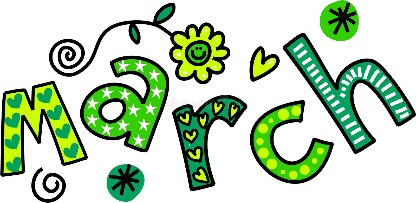 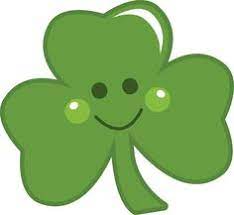 Ms. Jasmine & Ms. Melanie March 2023Hello parents! The month of February was thrilling. We celebrated with a Valentine’s Day party, welcomed new faces, and of course learned new things! We had a picture day, a nice way to refresh our long-lasting memories.  We have finished our assessments and we are amazed how great they all are doing. This month we learned about community helpers and children’s writer Dr. Seuss. We continued working on self-help skills like washing hands and putting on jackets. We also focused on gross motor skills through music, movement and melody.In March, our theme will be animals who live in the jungle, on the farm, in the deep ocean, and in our homes. Children love animals. Our theme helps them to learn about different kinds of animals. We hope this will be the most-enjoyed theme among our two-year-old's! In this month, we will be doing a lot of activities, reviewing our letters and numbers in fun ways. We will also be learning about the color purple and shape oval. We will be having our classroom’s St. Patrick Day Party on March 17 at 10am.     Important Dates: 3/6 	Happy Birthday Ms. Jasmine 3/8 	Wear Green 3/9	Wear a farm animal shirt3/10	Fire Department visits @ 10am 3/ 12	Daylights Savings: Set clock 1 hour Forward 3/14	Wear a zoo animal shirt 3/17 	 St. Patrick’s Day Party3/24 	Movie & Pajama Day 3/29    Cooking Day: Banana Bread 3/ 13   Daylight saving time starts3/30    Fire Drill     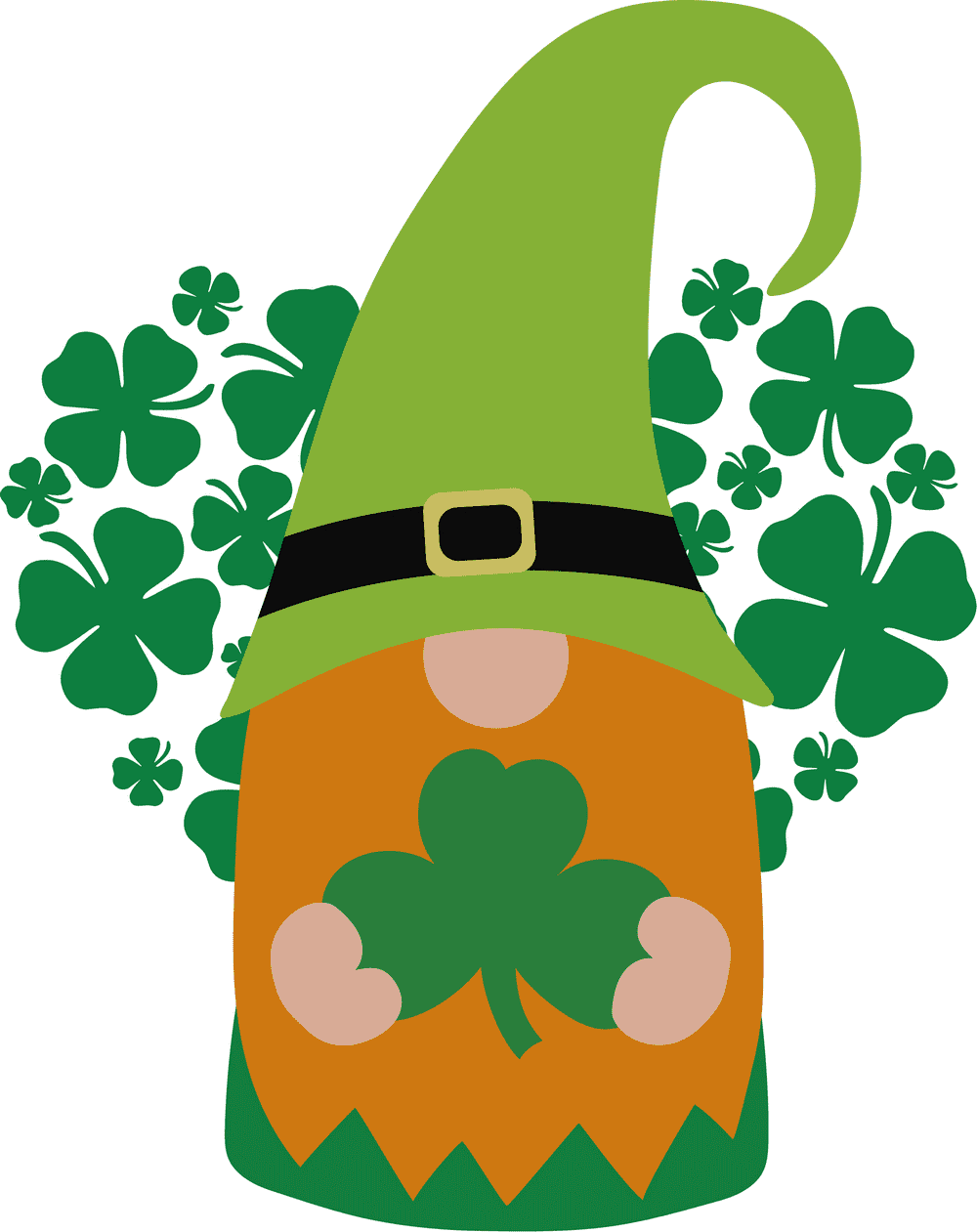 